ЧЕРНОПЕНСКИЙ  ВЕСТНИК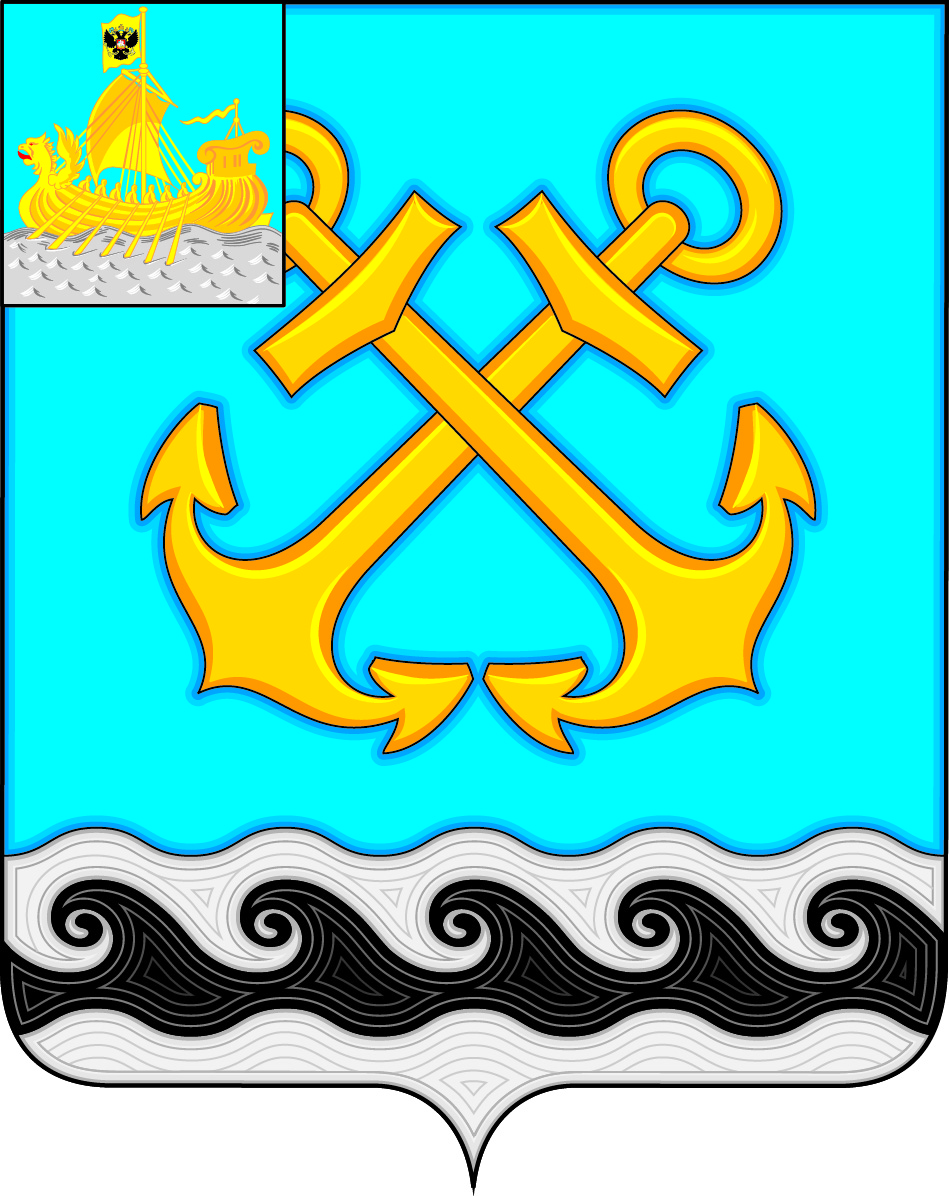 Информационный бюллетень Учредитель: Совет депутатов Чернопенского сельского поселения Костромского муниципального районаКостромской областиИнформационный бюллетеньвыходит с 30 ноября 2006 года             № 21     понедельник  27  сентября  2021 года Сегодня в номере:О внесении изменений в постановление окружной избирательной комиссии десятимандатного избирательного округа по выборам депутатов Совета депутатов Чернопенского сельского поселения Костромского муниципального района Костромской области четвертого созыва от 21  сентября 2021 года № 19 (Постановление окружной избирательной комиссии десятимандатного избирательного округа по выборам депутатов Совета депутатов Чернопенского сельского поселения  Костромского муниципального района от 27.09.2021 г. № 21)………………………………………………………………………..………….стр. 1О внесении изменений в постановление избирательной комиссии Чернопенского  сельского поселения Костромского муниципального района Костромской области от 23 сентября 2021 года № 73 (Постановление избирательной комиссии Чернопенского  сельского поселения Костромского муниципального района Костромской области от 27.09.2021 г. № 21)…………………………………………………………………..……………….стр. 3******ОКРУЖНАЯ ИЗБИРАТЕЛЬНАЯ КОМИССИЯ ДЕСЯТИМАНДАТНОГО ИЗБИРАТЕЛЬНОГО ОКРУГА ПО ВЫБОРАМ ДЕПУТАТОВ СОВЕТА ДЕПУТАТОВ ЧЕРНОПЕНСКОГО СЕЛЬСКОГО ПОСЕЛЕНИЯ КОСТРОМСКОГО МУНИЦИПАЛЬНОГО РАЙОНА КОСТРОМСКОЙ ОБЛАСТИ ЧЕТВЕРТОГО СОЗЫВАПОСТАНОВЛЕНИЕ от 27 сентября  2021 года 							№ 21О внесении изменений в постановление окружной избирательной комиссии десятимандатного избирательного округа по выборам депутатов Совета депутатов Чернопенского сельского поселения Костромского муниципального районаКостромской области четвертого созыва от 21  сентября 2021 года № 19В соответствии со статьями 46, 133 Избирательного кодекса Костромской области, на основании личного письменного заявления зарегистрированного кандидата, избранного депутатом Совета депутатов Чернопенского сельского поселения Костромского муниципального района Костромской области четвертого созыва 19 сентября 2021 года Е. Н. Зубовой об отказе от депутатского мандата, окружная избирательная комиссия постановляет:1. Внести в пункт 3 постановления окружной избирательной комиссии десятимандатного избирательного округа по выборам депутатов Совета депутатов Чернопенского сельского поселения Костромского муниципального района Костромской области третьего созыва от 21 сентября 2021 года № 19 «О результатах выборов депутатов Совета депутатов Чернопенского сельского поселения Костромского муниципального района Костромской области четвертого созыва по десятимандатному избирательному округу» изменения в части избрания депутатом Совета депутатов Чернопенского сельского поселения Костромского муниципального района Костромской области четвертого созыва Зубовой Елены Николаевны и изложить его в следующей редакции:«Признать избранными депутатами Совета депутатов Чернопенского сельского поселения Костромского муниципального района Костромской области четвертого созыва  по десятимандатному избирательному округу зарегистрированных кандидатов:          1. Аристову Светлану Анатольевну;          2. Бормотова Сергея Викторовича;          3. Данченкову Викторию Александровну;          4. Игумнову Екатерину Николаевну;          5. Муравьева Сергея Юрьевича;          6. Савину Галину Владимировну;          7. Седакову Светлану  Викторовну;          8. Скрябину Татьяну Александровну;          9. Сутягина Александра Владимировича, получивших наибольшее число голосов избирателей, принявших участие в голосовании.».2. Опубликовать  настоящее постановление в информационном бюллетене «Чернопенский  вестник» и в  разделе «Избирательная комиссия» на официальном сайте администрации Костромского муниципального района Костромской области в информационно-телекоммуникационной сети «Интернет».	Председатель избирательной комиссии						Л. М. Максимова	Секретарь    избирательной комиссии						Л. Н. СеменоваИЗБИРАТЕЛЬНАЯ КОМИССИЯМУНИЦИПАЛЬНОГО ОБРАЗОВАНИЯ ЧЕРНОПЕНСКОЕ СЕЛЬСКОЕ ПОСЕЛЕНИЕКОСТРОМСКОГО МУНИЦИПАЛЬНОГО РАЙОНА КОСТРОМСКОЙ ОБЛАСТИПОСТАНОВЛЕНИЕот  27  сентября  2021 года 						№ 76О внесении изменений в постановление избирательной комиссии Чернопенского  сельского поселения Костромского муниципального района Костромской области от 23 сентября 2021 года № 73 В соответствии со статьями 42, 137 Избирательного кодекса Костромской области, на основании постановления окружной избирательной комиссии десятимандатного избирательного округа по выборам депутатов Совета депутатов Чернопенского  сельского поселения Костромского муниципального района Костромской области от 27 сентября 2021 года № 21 «О внесении изменений в постановление окружной избирательной комиссии десятимандатного избирательного округа по выборам депутатов Совета депутатов Чернопенского сельского поселения Костромского муниципального района Костромской области четвертого созыва от 21 сентября 2021 года № 21», избирательная комиссия Чернопенского сельского поселения Костромского  муниципального района Костромской области постановляет:1. Внести в пункт 2 постановления избирательной комиссии Чернопенского  сельского поселения Костромского муниципального района Костромской области от 23 сентября 2021 года № 73 «Об установлении общих итогов выборов депутатов Совета депутатов Чернопенского сельского поселения Костромского муниципального района Костромской области четвертого созыва по десятимандатному избирательному округу» изменения, изложив его в следующей редакции:«Установить, что в Совет депутатов  Чернопенского сельского поселения Костромского муниципального района Костромской области четвертого созыва по десятимандатному избирательному округу избраны:           1. Аристова Светлана Анатольевна;          2. Бормотов Сергей Викторович;          3. Данченкова Виктория Александровна;          4. Игумнова Екатерина Николаевна;          5. Муравьев Сергей Юрьевич;          6. Савина Галина Владимировна;          7. Седакова Светлана  Викторовна;          8. Скрябина Татьяна Александровна;          9. Сутягин Александр Владимирович.»2. Повторные выборы депутата Совета депутатов Чернопенского сельского поселения Костромского  муниципального района Костромской области четвертого созыва назначить в сроки, установленные Избирательным кодексом Костромской области.	3. Опубликовать настоящее постановление в информационном бюллетене   «Чернопенский вестник»  и разместить в разделе «Избирательная комиссия» на официальном сайте администрации Костромского муниципального района  Костромской области в информационно-телекоммуникационной сети «Интернет».Председатель                                                                                         избирательной комиссии                                                          Л. М. Максимова                                                                    Секретарь избирательной комиссии                                                           Л. Н. СеменоваИнформационный бюллетень учрежден Советом депутатов Чернопенского сельского поселения.Выходит по мере необходимости, но не реже 1 раза в месяц, .Адрес издательства: п.Сухоногово, пл.Советская, 3Контактный телефон: 664-963 Ответственный за выпуск: Савина Г.В.